　2022年4月吉日ふれあい会の皆さんへ　　　　　　　　　　　　　　　　　　　　　　　　　　　（コーラスあかね各位）ふれあい会会長　三井敏靖4月・「クラシック音楽鑑賞会」へのご案内『クラシック音楽は、“堅苦しくて”と多くの人は敬遠しているようですが、“百聞は一聴にしかず”、ともかく先ずは聞いてみること、音楽に接することではないでしょうか！作曲家の生い立ち、作品が生まれるまでのエピソードなど思わぬ一面を知り、改めて音楽の面白さや奥深さを共有することができます。また、音楽の持つ不思議な人の心に及ぼす「やすらぎ」の効力もあります。』 （講師：渡部先生のコメント）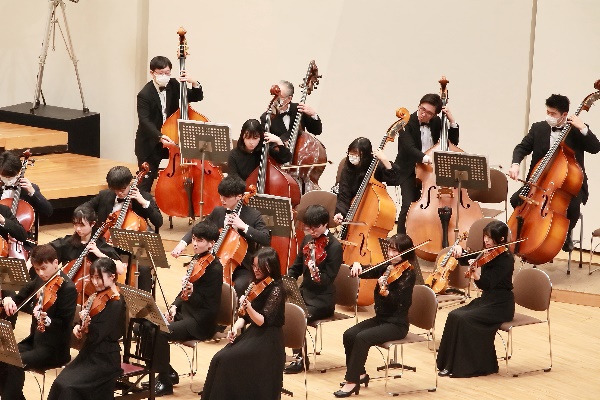 　 どうぞ皆さん、クラシック音楽の魅力を再発見するばかりでなく、“ふれあいの場”として、仲間をお誘いのうえ気軽ご参加下さい。 なお、ふれあい会会員以外の方も参加できます。◎日　時　　2022年４月２４日（日）　14：00～16：00（開場13：30）◎場　所　　恩田地域ケアプラザ（2階）　※あかね台中学校隣接講　師　　渡部幸世先生（東京芸術大学卒、音楽プロデューサー）曲　目　　モーツアルト作曲　/　管弦楽　交響曲編①アイネ　クライネ　ナハト　ムジーク　ト長調　Ｋ525　②交響曲　第40番　ト短調　Ｋ550　③交響曲　第41番　ハ長調　Ｋ551参加費　　500円（当日支払い）お申込　　必要ありません。直接会場にお越し下さい。●お問合せ　世話役　矢後（やご）　045-984-6325●お願い　　　当日はコロナ対策として、マスク着用、スリッパをご持参下さい。また、入口で検温しますので、37.5度以上の方は、参加をお断り致しますので、ご承知おき下さい。